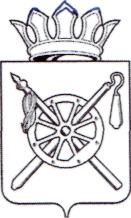 Российская Федерация Ростовская областьМуниципальное образование «Октябрьский район»Администрация Октябрьского районапостановление19.09.2013                                               № 800                             р.п.  КаменоломниВ соответствии с Областным законом от 23.07.2013 № 1137-3С «О внесении изменений в Областной закон «Об областном бюджете на 2013 год и на плановый период 2014 и 2015 годов», постановлением Администрации Октябрьского района от 16.01.2012 № 17 «О Порядке принятия решения о разработке долгосрочных целевых программ, их формирования и реализации и Порядке проведения и критериях оценки эффективности реализации долгосрочных целевых программ Октябрьского района, их формирования и реализации и Порядке проведения и критериях оценки эффективности реализации  долгосрочных целевых программ Октябрьского района»,  решением Собрания депутатов Октябрьского района от 21.12.2012 № 152 «О бюджете Октябрьского района на 2013 год и на плановый период 2014 - 2015 годы», руководствуясь ч. 8 ст. 51 Устава муниципального образования «Октябрьский район»,ПОСТАНОВЛЯЮ:1. Внести в приложение к постановлению Администрации Октябрьского района от 14.07.2011 № 466 «Об утверждении районной долгосрочной целевой программы «Образование Октябрьского района на 2010 – 2015 годы» (в редакции постановления Администрации Октябрьского района от 12.07.2013 №556), следующие изменения:1.1. Раздел «Объемы и источники финансирования Программы» Паспорта районной долгосрочной целевой программы изложить в следующей редакции:-Объем средств бюджета на 2013 год, необходимый для финансирования Программы, составляет– 677404,9 тыс. рублей, в том числе:- федеральный бюджет – 22482,1 тыс. рублей- областной бюджет- 388253,0 тыс. рублей- резервный фонд Администрации Ростовской области – 501,7 тыс.рублей- бюджет района –  249954,8 тыс. рублей-средства от предпринимательской и иной приносящей доход деятельности – 16213,3тыс. рублей.1.2.Приложение № 2 к районной долгосрочной целевой программе «Система программных мероприятий по реализации районной долгосрочной целевой программы «Образование Октябрьского района на 2010-2015 годы» изложить в новой редакции согласно приложению к настоящему постановлению.2. Контроль за выполнением данного постановления возложить на заместителя Главы Администрации Октябрьского района − начальника финансово-экономического управления Овчиеву Л. В.3. Настоящее постановление вступает в силу со дня его официального опубликования и подлежит размещению на официальном сайте Октябрьского района.            ГлаваОктябрьского района			                                		Е.П. Луганцев					                                                                                                                                    Приложение к постановлению		Администрации Октябрьского района                                                                                                                  от 19.09.2013 № 800                                                                                                                                              «Приложение     №  2     к     районной                                                                                                                                                                                 долгосрочной    целевой    программе                                                                                                                                                                   «Образование Октябрьского   района                                                                                                                          на 2010-2015 годы»Система программных мероприятийпо реализации районной долгосрочной целевой программы «Образование Октябрьского района на 2010-2015 годы»Управляющий делами Администрации района                                                                                                                                                                                         Н.Н. Савченко                                                                                                                                                «Приложение     №  2     к     районной                                                                                                                                                                                   долгосрочной    целевой    программе                                                                                                                                                                  «Образование Октябрьского района                                                                                                                          на 2010-2015 годы»ПРЕДЕЛЬНЫЕ(прогнозные) объемы финансированияРайонной долгосрочной целевой программы «Образование Октябрьского района на 2010-2015 годы»Управляющий делами Администрации района                                                                                                                                                                                         Н.Н. Савченко О внесении изменений в постановление Администрации Октябрьского района от 14.07.2011 № 466N   
п/п  Наименование       
мероприятий Программы  Исполнитель  
мероприятий
Программы   Источник   
финансирования      Источник   
финансирования      Объем финансирования (тыс. рублей)   Объем финансирования (тыс. рублей)   Объем финансирования (тыс. рублей)   Объем финансирования (тыс. рублей)   Объем финансирования (тыс. рублей)   Объем финансирования (тыс. рублей)   Объем финансирования (тыс. рублей)   N   
п/п  Наименование       
мероприятий Программы  Исполнитель  
мероприятий
Программы   Источник   
финансирования      Источник   
финансирования      всегов том числе           	в том числе           	в том числе           	в том числе           	в том числе           	в том числе           	N   
п/п  Наименование       
мероприятий Программы  Исполнитель  
мероприятий
Программы   Источник   
финансирования      Источник   
финансирования      всего2010 год2011 год2012 год2013 год2014 год2015 год123445678910111.1. Направление «Обеспечение доступности, совершенствование содержания и технологий образования»1.1. Направление «Обеспечение доступности, совершенствование содержания и технологий образования»1.1. Направление «Обеспечение доступности, совершенствование содержания и технологий образования»1.1. Направление «Обеспечение доступности, совершенствование содержания и технологий образования»1.1. Направление «Обеспечение доступности, совершенствование содержания и технологий образования»1.1. Направление «Обеспечение доступности, совершенствование содержания и технологий образования»1.1. Направление «Обеспечение доступности, совершенствование содержания и технологий образования»1.1. Направление «Обеспечение доступности, совершенствование содержания и технологий образования»1.1. Направление «Обеспечение доступности, совершенствование содержания и технологий образования»1.1. Направление «Обеспечение доступности, совершенствование содержания и технологий образования»1.1. Направление «Обеспечение доступности, совершенствование содержания и технологий образования»1.1. Направление «Обеспечение доступности, совершенствование содержания и технологий образования»1.1.1Финансовое обеспечение выполнения муниципальных заданий учреждений общедоступного и бесплатного дошкольного образования на территории Октябрьского районаотдел образования Администрации
Октябрьского районаОбластной бюджетМестный бюджетРезервный фонд Администрации Ростовской областиОбластной бюджетМестный бюджетРезервный фонд Администрации Ростовской области14528,6820991,0946,71300,091449,9300,0100067,050,04827,5123577,295,08401,1154767,7501,7169971,3181157,91.1.1.1В том числе устройство газовой котельной МДОУ №28 по ул.Галенко в х.ВерхняяКадамовкаотдел образования Администрации
Октябрьского районаБюджет районаБюджет района373,1373,11.1.1.2В том числе расчет потребления тепла и газового топлива на МДОУ № 44 ст.Красюковскаяотдел образования Администрации
Октябрьского районаБюджет районаБюджет района5,45,41.1.1.3В том числе приобретение детского игрового оборудования для МДОУ № 31 «Золотая рыбка»ст.Кривянскаяотдел образования Администрации
Октябрьского районаРезервный фонд Администрации Ростовской областиРезервный фонд Администрации Ростовской области300,0300,01.1.1.4В том числе организация и проведение комплекса мероприятий, направленных на поддержание и улучшение системы обеспечения пожарной безопасности муниципальных образовательных учреждений отдел образования Администрации
Октябрьского районаБюджет районаБюджет района1303,91303,91.1.1.5В том  числе монтаж радиотехнического и радиоэлектронного оборудования автоматической установки пожарной сигнализации и системы оповещения людей о пожаре в помещенияхотдел образования Администрации
Октябрьского районаОбластной бюджетБюджет районаОбластной бюджетБюджет района1810,8272,61300,0225,8510,846,81.1.1.6В том числе ремонт системы отопления МДОУ № 7 « Березка» ст.Бессергеневскаяотдел образования Администрации
Октябрьского районаБюджет районаБюджет района865,0865,01.1.1.7В том числе ремонт группы,монтаж водоочистного оборудования МДОУ № 11 « Колокольчик» п.Нижнедонскойотдел образования Администрации
Октябрьского районаБюджет районаБюджет района303,0303,01.1.1.8В том числе бытовая техника МДОУ № 26 х.Красный Кутотдел образования Администрации
Октябрьского районаРезервный фонд Администрации РОРезервный фонд Администрации РО145,050,095,01.1.1.9В том числе спонсорская помощь по МБДОУ № 32 п.Персиановскийотдел образования Администрации
Октябрьского районаБюджет района, спонсорская помощьБюджет района, спонсорская помощь6,06,01.1.1.10В том числе приобретение детского оборудования для благоустройства площадки МБДОУ № 11п.Нижнедонскойотдел образования Администрации
Октябрьского районаРезервный фонд Администрации РОРезервный фонд Администрации РО144,8144,81.1.1.11В том числе приобретение игрового оборудования для благоустройства игровой площадки МБДОУ № 30 п.Каменоломниотдел образования Администрации
Октябрьского районаРезервный фонд Администрации РОРезервный фонд Администрации РО46,746,71.1.1.12В том числе приобретение детского игрового оборудования для благоустройства площадки МБДОУ № 15 «Петушок»отдел образования Администрации
Октябрьского районаРезервный фонд Администрации РОРезервный фонд Администрации РО46,746,71.1.1.13В том числе приобретение оборудования для благоустройства площадки МБДОУ № 30 «Зоренька»отдел образования Администрации
Октябрьского районаРезервный фонд Администрации РОРезервный фонд Администрации РО144,8144,81.1.1.14В том числе приобретение оборудования и мебели для пищеблока МБДОУ № 42 «Сказка»отдел образования Администрации
Октябрьского районаРезервный фонд Администрации РОРезервный фонд Администрации РО118,7118,71.1.1.15В том числе на внедрение и настройку автоматизированной системы, на услуги по аттестации информационной системы персональных данных в сфере дошкольного образованияотдел образования Администрации
Октябрьского районаРезервный фонд Администрации Октябрьского районаРезервный фонд Администрации Октябрьского района153,1153,11.1.1.16Среднемесячная номинальная начисленная заработная плата пед.работников дошкольных образовательных учрежденийотдел образования Администрации Октябрьского районаБюджет районаБюджет района19573,421604,223568,21.1.2Финансовое обеспечение выполнения муниципальных заданий муниципальных учреждений общедоступного и бесплатного начального общего, основного общего, среднего (полного) общего образования по основным общеобразовательным программам, за исключением полномочий по финансовому обеспечению образовательного процесса, отнесённых к полномочиям органов государственной власти субъектов Российской Федерацииотдел образования Администрации
Октябрьского районаБюджет районаОбластной бюджетРезервный фонд Администрации районаРезервный фонд Администрации РОФедеральный Бюджет416856,01630,11352,2259,030480,4416856,01630,11352,2259,030480,461019,847153,4786,51352,250,067123,8209,014812,474301,7843,616378,680599,286658,1В том числе ремонты спортивных залов, ремонты столовых для установки технологического и спортивного оборудования в рамках модернизации общего образованияотдел образования Администрации
Октябрьского районаБюджет района1502,01502,01502,0В том числе всеобуч по плаваниюотдел образования Администрации
Октябрьского районаОбластной бюджетБюджет района843,677,4843,677,4843,677,41.1. 2.1В том числе устройство газовой котельной МБОУ СОШ №27 х.Верхняя Кадамовкаотдел образования Администрации
Октябрьского районаБюджет района355,4355,4355,41.1.2.2В том числе разработка проектно- сметной документации на капитальный ремонт МБОУ СОШ №33 п.Верхнегрушевскийотдел образования Администрации
Октябрьского районаБюджет района885,4885,4885,41.1.2.3В том числе текущий ремонт МБОУ СОШ № 61п.Персиановскийотдел образования Администрации
Октябрьского районаБюджет района2323,12323,12323,11.1.2.4В том числе комплектующие к оргтехнике МБОУ СОШ № 72отдел образования Администрации
Октябрьского районаБюджет района6,66,66,61.1.2.5В том числе приобретение газонокосилки по МБОУ СОШ № 77 п.Казачьи Лагериотдел образования Администрации
Октябрьского районаБюджет района12,012,012,01.1.2.6В том числе комплектование книжных фондов библиотек общеобразовательных учреждений учебниками и учебными пособиями по курсу « Основы православной культуры»отдел образования Администрации
Октябрьского районаОбластной бюджетБюджет района786,5138,8786,5138,8786,5138,81.1.2.7В том числе приобретение линолеума для МБОУ СОШ № 77 п.Казачьи Лагериотдел образования Администрации
Октябрьского районаБюджет района10,010,010,01.1.2.8В том числе ПСД на МБОУ СОШ № 5 х.Новозарянскийотдел образования Администрации
Октябрьского районаБюджет района, резервный фонд1352,21352,21352,21.1.2.9В том числе ремонт МБОУ СОШ № 4 х.Ягодинкаотдел образования Администрации
Октябрьского районаБюджет района, сверхплановые средства263,5263,5263,51.1.2.10В том числе капитальный ремонт МБОУ СОШ № 33 п.Верхнегрушевскийотдел образования Администрации
Октябрьского районаФедеральный бюджетОбластной бюджетБюджет района40651,515095,09308,040651,515095,09308,04250,0750,040651,510845,08558,01.1.2.11В том числе бытовая техника МБОУ СОШ № 26 х.Красный Кутотдел образования Администрации
Октябрьского районаРезервный фонд Администрации РО50,050,050,01.1.2.12В том числе приобретение спортивного оборудования и инвентаряотдел образования Администрации
Октябрьского районаФедеральный бюджет10560,010560,08700,02570,61.1.2.13В том числе приобретение спортивного  инвентаряотдел образования Администрации
Октябрьского районаФедеральный бюджет455,0455,0455,01.1.2.14В том числе приобретение оборудования для школьных столовыхотдел образования Администрации
Октябрьского районаФедеральный бюджет12350,012350,05000,07350,01.1.2.15В том числе приобретение металлопластиковых окон, мебели для МБОУ СОШ № 68 п.Новоперсиановскийотдел образования Администрации
Октябрьского районаРезервный фонд Администрации области209,0209,0209,01.1.2.16В том числе строительство туалетов МБОУ СОШ № 72 ст.Кривянскаяотдел образования Администрации
Октябрьского районаБюджет района сверхплановые399,0399,0399,01.1.2.17В том числе установка металлопластиковых окон по МБОУ лицей № 82отдел образования Администрации
Октябрьского районаБюджет района (сверхплановые)724,0724,0724,01.1.2.18В том числе устройство душевых и внутренних туалетов по школам отдел образования Администрации
Октябрьского районаФедеральный бюджет7115,47115,41112,46003,01.1.2.19В том числе проектно-сметная документация на реконструкцию и экспертиза МБОУ СОШ № 72 ст.Кривянскаяотдел образования Администрации
Октябрьского районаБюджет района (сверхплановые)10011,710011,710011,71.1.2.20В том числе проектно-сметная документация на техническое перевооружение сети газораспределения МБОУ СОШ № 26 х.Красный Кутотдел образования Администрации
Октябрьского районаБюджет района (сверхплановые)60,060,060,01.1.3Финансовое обеспечение выполнения муниципальных заданий муниципальных учреждений по обеспечению государственных гарантий прав граждан на получение общедоступ-ного и бесплатного дошкольного, начального общего, основного общего, среднего(полного) общего образования, а также дополнительного образования в общеобразовательных учреждениях в размере, необходимом для реализации основных общеобразовательных программ в части финансирования расходов на оплату труда работ-ников общеобразователь-ных учреждений, расходов на учебники и учебные пособия, технические средства обучения, расходные материалы и хозяйствен-ные нужды(за исключением расходов на содержание зданий и коммунальных расходов, осуществляемых из местных бюджетов)отдел образования Администрации
Октябрьского района Областной бюджет1622398,81622398,8191093,6220679,1270078,5316711,0311918,3311918,31.1.4Приобретение детского игрового оборудования для МОУ лицей  № 82 п.Каменоломниотдел образования Администрации
Октябрьского районаРезервный фонд Администрации Ростовской области190,0190,0190,01.1.5Среднемесячная номинальная начисленная заработная плата пед.работников общеобразовательных учрежденийотдел образования Администрации
Октябрьского районаОбластной бюджет21699,324554,227776,71.1.6Финансовое обеспечение выполнения муниципальных заданий муниципальных учреждений дополнительного образования на территории Октябрьского районаотдел образования Администрации
Октябрьского районаБюджет районаОбластной бюджет49792,3228,949792,3228,94798,66077,17583,4228,99087,210873,611372,41.1.7Среднемесячная номинальная начисленная заработная плата пед.работников  учреждений дополнительного образования детейотдел образования Администрации
Октябрьского районаБюджет района18712,9621878,0726199,631.1.6Компенсация части платы, взимаемой за содержание ребенка в образовательных организациях, реализующих основную общеобразовательную программу дошкольного образованияотдел образования Администрации
Октябрьского районаОбластной бюджет20867,020867,01451,52430,73937,04274,24488,44285,21.1.7Выплата вознагражде-ния за выполнение функций классного руководителяотдел образования Администрации
Октябрьского районафедеральный бюджет23056,123056,15588,15910,25904,55653,31.1.8 Мониторинг состояния парка школьных автобусов для муниципальных общеобразовательных учрежденийотдел образования Администрации
Октябрьского районафинансирование не требуетсяфинансирование не требуетсяфинансирование не требуетсяфинансирование не требуетсяфинансирование не требуется1.1.9 Мониторинг оснащения     
муниципальных общеобразовательных учреждений ком-пьютернымоборудованием
(классом-комплектом) для кабинетов информатики (14 + 1 шт.)отдел образования Администрации
Октябрьского районафинансирование не требуетсяфинансирование не требуетсяфинансирование не требуетсяфинансирование не требуетсяфинансирование не требуется1.1.10Мониторинг оснащения     
муниципальных общеобразовательных учреждений мультимедийным оборудованием (проектор + компьютер + экран)отдел образования Администрации
Октябрьского районафинансирование не требуетсяфинансирование не требуетсяфинансирование не требуетсяфинансирование не требуетсяфинансирование не требуется1.1.11 Мониторинг оснащения муниципальных общеобразовательных учреждений интерактивным оборудованием в целях повышения качества образованияотдел образования Администрации
Октябрьского районафинансирование не требуетсяфинансирование не требуетсяфинансирование не требуетсяфинансирование не требуетсяфинансирование не требуется1.1.12Мониторинг оснащения муниципальных общеобразовательных учреждений сетевыми интерактивными обучающими программами по предметам учебного планаотдел образования Администрации
Октябрьского района финансирование не требуетсяфинансирование не требуетсяфинансирование не требуетсяфинансирование не требуетсяфинансирование не требуется1.1.13Мониторинг обеспечения   
бесперебойного широкопо- 
лосного доступа образова-
тельных учреждений к     
сети Интернетотдел образования Администрации
Октябрьского районафинансирование не требуетсяфинансирование не требуетсяфинансирование не требуетсяфинансирование не требуетсяфинансирование не требуется1.1.14Мониторинг использования компьютерных программных продуктов в учебном процессеотдел образования Администрации
Октябрьского районафинансирование не требуетсяфинансирование не требуетсяфинансирование не требуетсяфинансирование не требуетсяфинансирование не требуется1.1.15Мониторинг деятельности  
муниципальных общеобразовательных учреждений, реализующих программы предпрофильной подготовки.отдел образования Администрации
Октябрьского районафинансирование не требуетсяфинансирование не требуетсяфинансирование не требуетсяфинансирование не требуетсяфинансирование не требуется1.1.16Проведение педагогических
чтений, конференций, семинаров по проблемам введения федеральных государственных образовательных стандартов общего    
образования второго поколенияотдел образования Администрации
Октябрьского районафинансирование не требуетсяфинансирование не требуетсяфинансирование не требуетсяфинансирование не требуетсяфинансирование не требуется1.1.17Организация работы по    
реализации Федеральной   
целевой программы "Русский язык" (2006-2010 годы)отдел образования Администрации
Октябрьского районафинансирование не требуетсяфинансирование не требуетсяфинансирование не требуетсяфинансирование не требуетсяфинансирование не требуется1.1.18Мониторинг состояния и   развития системы образования детей дошкольного  возраста в условиях реализации преемственности дошкольного и начального 
общего образованияотдел образования Администрации
Октябрьского районафинансирование не требуетсяфинансирование не требуетсяфинансирование не требуетсяфинансирование не требуетсяфинансирование не требуется1.1.19Предшкольное образование 
детей: организация создания условий в образовательных учреждениях по   предшкольному образованию детей старшего дошкольного возрастаотдел образования Администрации
Октябрьского районафинансирование не требуетсяфинансирование не требуетсяфинансирование не требуетсяфинансирование не требуетсяфинансирование не требуется1.1.20Развитие вариативных форм дошкольного образованияотдел образования Администрации
Октябрьского районафинансирование не требуетсяфинансирование не требуетсяфинансирование не требуетсяфинансирование не требуетсяфинансирование не требуется1.1.21Организация проведения   
мероприятий (конференций, семинаров, "круглых столов" и т.д.) для педагогических работников образовательных учреждений по вопросам внедрения образовательных технологий и использования информационно-коммуникационных технологий в учебном процессеотдел образования Администрации
Октябрьского районафинансирование не требуетсяфинансирование не требуетсяфинансирование не требуетсяфинансирование не требуетсяфинансирование не требуется1.1.22Мониторинг реализации    
инновационных программ   
в системе дошкольного    
образования: создание    
необходимых условий для  
реализации инновационных 
программ развития дошкольного образованияотдел образования Администрации
Октябрьского районафинансирование не требуетсяфинансирование не требуетсяфинансирование не требуетсяфинансирование не требуетсяфинансирование не требуется1.1.23Предоставление услуг по ведению бухгалтерского учета, планирования, анализа и ведения экономического учетаотдел образования Администрации
Октябрьского районаБюджет района16772,83471,82668,92590,32495,32677,42869,11.1.24Предоставление дополнительного образования по специальностямотдел образования Администрации
Октябрьского районаБюджет района11785,61472,91466,81862,32211,42323,32448,91.1.25Информационно-методическое обеспечение образовательного процессаотдел образования Администрации
Октябрьского районаБюджет района14048,22571,91982,61980,62522,02425,42565,71.2. Направление "Социальная поддержка детей-сирот и детей, оставшихся без попечения родителей"1.2. Направление "Социальная поддержка детей-сирот и детей, оставшихся без попечения родителей"1.2. Направление "Социальная поддержка детей-сирот и детей, оставшихся без попечения родителей"1.2. Направление "Социальная поддержка детей-сирот и детей, оставшихся без попечения родителей"1.2. Направление "Социальная поддержка детей-сирот и детей, оставшихся без попечения родителей"1.2. Направление "Социальная поддержка детей-сирот и детей, оставшихся без попечения родителей"1.2. Направление "Социальная поддержка детей-сирот и детей, оставшихся без попечения родителей"1.2. Направление "Социальная поддержка детей-сирот и детей, оставшихся без попечения родителей"1.2. Направление "Социальная поддержка детей-сирот и детей, оставшихся без попечения родителей"1.2. Направление "Социальная поддержка детей-сирот и детей, оставшихся без попечения родителей"1.2. Направление "Социальная поддержка детей-сирот и детей, оставшихся без попечения родителей"1.2. Направление "Социальная поддержка детей-сирот и детей, оставшихся без попечения родителей"1.2. Направление "Социальная поддержка детей-сирот и детей, оставшихся без попечения родителей"1.2. Направление "Социальная поддержка детей-сирот и детей, оставшихся без попечения родителей"1.2. Направление "Социальная поддержка детей-сирот и детей, оставшихся без попечения родителей"1.2. Направление "Социальная поддержка детей-сирот и детей, оставшихся без попечения родителей"1.2. Направление "Социальная поддержка детей-сирот и детей, оставшихся без попечения родителей"1.2. Направление "Социальная поддержка детей-сирот и детей, оставшихся без попечения родителей"1.2. Направление "Социальная поддержка детей-сирот и детей, оставшихся без попечения родителей"1.2. Направление "Социальная поддержка детей-сирот и детей, оставшихся без попечения родителей"1.2. Направление "Социальная поддержка детей-сирот и детей, оставшихся без попечения родителей"1.2. Направление "Социальная поддержка детей-сирот и детей, оставшихся без попечения родителей"1.2. Направление "Социальная поддержка детей-сирот и детей, оставшихся без попечения родителей"1.2. Направление "Социальная поддержка детей-сирот и детей, оставшихся без попечения родителей"1.2. Направление "Социальная поддержка детей-сирот и детей, оставшихся без попечения родителей"1.2. Направление "Социальная поддержка детей-сирот и детей, оставшихся без попечения родителей"1.2. Направление "Социальная поддержка детей-сирот и детей, оставшихся без попечения родителей"1.2. Направление "Социальная поддержка детей-сирот и детей, оставшихся без попечения родителей"1.2. Направление "Социальная поддержка детей-сирот и детей, оставшихся без попечения родителей"1.2. Направление "Социальная поддержка детей-сирот и детей, оставшихся без попечения родителей"1.2. Направление "Социальная поддержка детей-сирот и детей, оставшихся без попечения родителей"1.2.11.2.11.2.11.2.1Выплата единовременного  
пособия при всех формах  
устройства детей, лишенных родительского попечения, в семьюВыплата единовременного  
пособия при всех формах  
устройства детей, лишенных родительского попечения, в семьюВыплата единовременного  
пособия при всех формах  
устройства детей, лишенных родительского попечения, в семьюВыплата единовременного  
пособия при всех формах  
устройства детей, лишенных родительского попечения, в семьюотдел образования Администрации
Октябрьского районаотдел образования Администрации
Октябрьского районаотдел образования Администрации
Октябрьского районаФедеральный бюджет2351,32351,32351,3505,5505,5310,1310,1310,1373,0373,0450,2450,2347,6347,6347,6364,9364,9364,9364,91.2.21.2.21.2.21.2.2Обеспечение детей-сирот и
детей, оставшихся без    попечения родителей, находящихся под опекой (попечительством), в приемных семьях и обучающихся 
в муниципальных общеобразовательных учреждениях, бесплатным проездом на городском, пригородном, в сельской местности -внутрирайонном транспорте (кроме такси)Обеспечение детей-сирот и
детей, оставшихся без    попечения родителей, находящихся под опекой (попечительством), в приемных семьях и обучающихся 
в муниципальных общеобразовательных учреждениях, бесплатным проездом на городском, пригородном, в сельской местности -внутрирайонном транспорте (кроме такси)Обеспечение детей-сирот и
детей, оставшихся без    попечения родителей, находящихся под опекой (попечительством), в приемных семьях и обучающихся 
в муниципальных общеобразовательных учреждениях, бесплатным проездом на городском, пригородном, в сельской местности -внутрирайонном транспорте (кроме такси)Обеспечение детей-сирот и
детей, оставшихся без    попечения родителей, находящихся под опекой (попечительством), в приемных семьях и обучающихся 
в муниципальных общеобразовательных учреждениях, бесплатным проездом на городском, пригородном, в сельской местности -внутрирайонном транспорте (кроме такси)отдел образования Администрации
Октябрьского районаотдел образования Администрации
Октябрьского районаотдел образования Администрации
Октябрьского районаОбластной бюджет1500,51500,51500,5224,6224,6258,9258,9258,9261,0261,0252,0252,0252,0252,0252,0252,0252,0252,0252,01.2.31.2.31.2.31.2.3Организация и осуществление деятельности по опеке и попечительству в соответствии со статьей 6    
Областного закона от     
26.12.2007 N 830-ЗС "Об  организации опеки и попечительства в Ростовской  области"Организация и осуществление деятельности по опеке и попечительству в соответствии со статьей 6    
Областного закона от     
26.12.2007 N 830-ЗС "Об  организации опеки и попечительства в Ростовской  области"Организация и осуществление деятельности по опеке и попечительству в соответствии со статьей 6    
Областного закона от     
26.12.2007 N 830-ЗС "Об  организации опеки и попечительства в Ростовской  области"Организация и осуществление деятельности по опеке и попечительству в соответствии со статьей 6    
Областного закона от     
26.12.2007 N 830-ЗС "Об  организации опеки и попечительства в Ростовской  области"отдел образования Администрации
Октябрьского районаотдел образования Администрации
Октябрьского районаотдел образования Администрации
Октябрьского районаОбластной бюджет5934,15934,15934,1224,2224,2257,0257,0257,0413,3413,31722,81722,81658,41658,41658,41658,41658,41658,41658,41.2.41.2.41.2.41.2.4Субвенция на осуществление полномочий по предоставлению мер социальной поддержки детей – сирот и детей, оставшихся без попечения родителей, в части ежемесячной выплаты опекунам (попечителям)Субвенция на осуществление полномочий по предоставлению мер социальной поддержки детей – сирот и детей, оставшихся без попечения родителей, в части ежемесячной выплаты опекунам (попечителям)Субвенция на осуществление полномочий по предоставлению мер социальной поддержки детей – сирот и детей, оставшихся без попечения родителей, в части ежемесячной выплаты опекунам (попечителям)Субвенция на осуществление полномочий по предоставлению мер социальной поддержки детей – сирот и детей, оставшихся без попечения родителей, в части ежемесячной выплаты опекунам (попечителям)отдел образования Администрации
Октябрьского районаотдел образования Администрации
Октябрьского районаотдел образования Администрации
Октябрьского районаОбластной бюджетФедеральныйбюджет82683,55215,182683,55215,182683,55215,111068,02620,111068,02620,112305,32595,012305,32595,012305,32595,013820,213820,214349,914349,915168,315168,315168,315971,815971,815971,815971,81.2.51.2.51.2.51.2.5Субвенция на осуществление полномочий по предоставлению мер социальной поддержки детей – сирот и детей, оставшихся без попечения родителей, в части содержания в приемных семьях и ежемесячного денежного вознаграждения причитающееся приемным родителямСубвенция на осуществление полномочий по предоставлению мер социальной поддержки детей – сирот и детей, оставшихся без попечения родителей, в части содержания в приемных семьях и ежемесячного денежного вознаграждения причитающееся приемным родителямСубвенция на осуществление полномочий по предоставлению мер социальной поддержки детей – сирот и детей, оставшихся без попечения родителей, в части содержания в приемных семьях и ежемесячного денежного вознаграждения причитающееся приемным родителямСубвенция на осуществление полномочий по предоставлению мер социальной поддержки детей – сирот и детей, оставшихся без попечения родителей, в части содержания в приемных семьях и ежемесячного денежного вознаграждения причитающееся приемным родителямотдел образования Администрации
Октябрьского районаотдел образования Администрации
Октябрьского районаотдел образования Администрации
Октябрьского районафедеральный бюджетобластной бюджетБюджет района1105,131776,3119,51105,131776,3119,51105,131776,3119,5481,02674,261,7481,02674,261,7624,13503,857,8624,13503,857,8624,13503,857,85421,45421,46730,66730,66629,86629,86629,86816,56816,56816,56816,51.2.61.2.61.2.61.2.6Осуществление полномочий по предоставлению мер социальной поддержки граждан, усыновивших(удочеривших) ребенка(детей), в части назначения и выплаты единовременного денежного пособия.Осуществление полномочий по предоставлению мер социальной поддержки граждан, усыновивших(удочеривших) ребенка(детей), в части назначения и выплаты единовременного денежного пособия.Осуществление полномочий по предоставлению мер социальной поддержки граждан, усыновивших(удочеривших) ребенка(детей), в части назначения и выплаты единовременного денежного пособия.Осуществление полномочий по предоставлению мер социальной поддержки граждан, усыновивших(удочеривших) ребенка(детей), в части назначения и выплаты единовременного денежного пособия.отдел образования Администрации
Октябрьского районаотдел образования Администрации
Октябрьского районаотдел образования Администрации
Октябрьского районаобластной бюджет450,0450,0450,090,090,0120,0120,0120,0120,0120,0120,0120,0120,0120,01.2.71.2.71.2.71.2.7Осуществление полномочий по предоставлению мер социальной поддержки лиц из числа детей-сирот и детей,оставшихся без попечения родителей,продолжающих обучение в муниципальных общеобразовательных учреждениях после достижения ими возраста 18 летОсуществление полномочий по предоставлению мер социальной поддержки лиц из числа детей-сирот и детей,оставшихся без попечения родителей,продолжающих обучение в муниципальных общеобразовательных учреждениях после достижения ими возраста 18 летОсуществление полномочий по предоставлению мер социальной поддержки лиц из числа детей-сирот и детей,оставшихся без попечения родителей,продолжающих обучение в муниципальных общеобразовательных учреждениях после достижения ими возраста 18 летОсуществление полномочий по предоставлению мер социальной поддержки лиц из числа детей-сирот и детей,оставшихся без попечения родителей,продолжающих обучение в муниципальных общеобразовательных учреждениях после достижения ими возраста 18 летотдел образования Администрации
Октябрьского района отдел образования Администрации
Октябрьского района отдел образования Администрации
Октябрьского района областной бюджет281,1281,1281,179,979,9100,8100,848,948,948,951,551,551,551,51.3. Направление "Обеспечение безопасных условий образовательной деятельности"1.3. Направление "Обеспечение безопасных условий образовательной деятельности"1.3. Направление "Обеспечение безопасных условий образовательной деятельности"1.3. Направление "Обеспечение безопасных условий образовательной деятельности"1.3. Направление "Обеспечение безопасных условий образовательной деятельности"1.3. Направление "Обеспечение безопасных условий образовательной деятельности"1.3. Направление "Обеспечение безопасных условий образовательной деятельности"1.3. Направление "Обеспечение безопасных условий образовательной деятельности"1.3. Направление "Обеспечение безопасных условий образовательной деятельности"1.3. Направление "Обеспечение безопасных условий образовательной деятельности"1.3. Направление "Обеспечение безопасных условий образовательной деятельности"1.3. Направление "Обеспечение безопасных условий образовательной деятельности"1.3. Направление "Обеспечение безопасных условий образовательной деятельности"1.3. Направление "Обеспечение безопасных условий образовательной деятельности"1.3. Направление "Обеспечение безопасных условий образовательной деятельности"1.3. Направление "Обеспечение безопасных условий образовательной деятельности"1.3. Направление "Обеспечение безопасных условий образовательной деятельности"1.3. Направление "Обеспечение безопасных условий образовательной деятельности"1.3. Направление "Обеспечение безопасных условий образовательной деятельности"1.3. Направление "Обеспечение безопасных условий образовательной деятельности"1.3. Направление "Обеспечение безопасных условий образовательной деятельности"1.3. Направление "Обеспечение безопасных условий образовательной деятельности"1.3. Направление "Обеспечение безопасных условий образовательной деятельности"1.3. Направление "Обеспечение безопасных условий образовательной деятельности"1.3. Направление "Обеспечение безопасных условий образовательной деятельности"1.3. Направление "Обеспечение безопасных условий образовательной деятельности"1.3. Направление "Обеспечение безопасных условий образовательной деятельности"1.3. Направление "Обеспечение безопасных условий образовательной деятельности"1.3. Направление "Обеспечение безопасных условий образовательной деятельности"1.3. Направление "Обеспечение безопасных условий образовательной деятельности"1.3. Направление "Обеспечение безопасных условий образовательной деятельности"1.3.11.3.11.3.1Капитальный ремонт аварийных (в том числе 
в части зданий) муниципальных образовательных  учреждений:капиталь-ный ремонт  МБОУ лицей №82 филиал начальной школы №81 п.КаменоломниКапитальный ремонт аварийных (в том числе 
в части зданий) муниципальных образовательных  учреждений:капиталь-ный ремонт  МБОУ лицей №82 филиал начальной школы №81 п.КаменоломниКапитальный ремонт аварийных (в том числе 
в части зданий) муниципальных образовательных  учреждений:капиталь-ный ремонт  МБОУ лицей №82 филиал начальной школы №81 п.Каменоломниотдел образования Администрации
Октябрьского районаотдел образования Администрации
Октябрьского районаотдел образования Администрации
Октябрьского районаотдел образования Администрации
Октябрьского районаотдел образования Администрации
Октябрьского районаБюджет районаобластной бюджетБюджет районаобластной бюджетБюджет районаобластной бюджет954,05481,9954,05481,9954,05481,91.3.21.3.21.3.2Капитальный ремонт МБОУ СОШ № 1Капитальный ремонт МБОУ СОШ № 1Капитальный ремонт МБОУ СОШ № 1отдел образования Администрации
Октябрьского районаотдел образования Администрации
Октябрьского районаотдел образования Администрации
Октябрьского районаотдел образования Администрации
Октябрьского районаотдел образования Администрации
Октябрьского районаобластной бюджетместный бюджетобластной бюджетместный бюджетобластной бюджетместный бюджет857,6149,0857,6149,0857,6149,01.3.31.3.31.3.3Капитальный ремонт МБОУ СОШ №33п. ВерхнегрушевскийКапитальный ремонт МБОУ СОШ №33п. ВерхнегрушевскийКапитальный ремонт МБОУ СОШ №33п. Верхнегрушевскийотдел образования Администрации
Октябрьского районаотдел образования Администрации
Октябрьского районаотдел образования Администрации
Октябрьского районаотдел образования Администрации
Октябрьского районаотдел образования Администрации
Октябрьского районафедеральный бюджетобластной бюджетбюджет районафедеральный бюджетобластной бюджетбюджет районафедеральный бюджетобластной бюджетбюджет района40651,515095,09308,04250,0750,04250,0750,04250,0750,04250,0750,040651,510845,08558,040651,510845,08558,01.3.4.1.3.4.1.3.4.Капитальный ремонт МБОУ СОШ №5 п. НовозарянскийКапитальный ремонт МБОУ СОШ №5 п. НовозарянскийКапитальный ремонт МБОУ СОШ №5 п. Новозарянскийотдел образования Администрации
Октябрьского районаотдел образования Администрации
Октябрьского районаотдел образования Администрации
Октябрьского районаотдел образования Администрации
Октябрьского районаотдел образования Администрации
Октябрьского районаобластной бюджетбюджет районаобластной бюджетбюджет районаобластной бюджетбюджет района24747,02269,424747,02269,424747,02269,424747,02269,41.3.51.3.51.3.5Капитальный ремонт МБОУ СОШ № 41 с..БессергеневскаяКапитальный ремонт МБОУ СОШ № 41 с..БессергеневскаяКапитальный ремонт МБОУ СОШ № 41 с..Бессергеневскаяотдел образования Администрации
Октябрьского районаотдел образования Администрации
Октябрьского районаотдел образования Администрации
Октябрьского районаотдел образования Администрации
Октябрьского районаотдел образования Администрации
Октябрьского районаобластной бюджетбюджет районаобластной бюджетбюджет районаобластной бюджетбюджет района10000,0917,010000,0917,010000,0917,010000,0917,01.3.6.1.3.6.1.3.6.Текущий ремонт кровли МАУ МУК № 4 п.КаменоломниТекущий ремонт кровли МАУ МУК № 4 п.КаменоломниТекущий ремонт кровли МАУ МУК № 4 п.Каменоломниотдел образования Администрации
Октябрьского районаотдел образования Администрации
Октябрьского районаотдел образования Администрации
Октябрьского районаотдел образования Администрации
Октябрьского районаотдел образования Администрации
Октябрьского районаБюджет района (сверхплановые)Бюджет района (сверхплановые)Бюджет района (сверхплановые)1199,11199,11199,11199,11.3.61.3.6Ежегодный мониторинг деятельности муници-пальных органов, осуществляющих управление в сфере образования, по созданию     условий для реализации основных образовательных 
программ общеобразовательными учреждениямиЕжегодный мониторинг деятельности муници-пальных органов, осуществляющих управление в сфере образования, по созданию     условий для реализации основных образовательных 
программ общеобразовательными учреждениямиЕжегодный мониторинг деятельности муници-пальных органов, осуществляющих управление в сфере образования, по созданию     условий для реализации основных образовательных 
программ общеобразовательными учреждениямиЕжегодный мониторинг деятельности муници-пальных органов, осуществляющих управление в сфере образования, по созданию     условий для реализации основных образовательных 
программ общеобразовательными учреждениямиЕжегодный мониторинг деятельности муници-пальных органов, осуществляющих управление в сфере образования, по созданию     условий для реализации основных образовательных 
программ общеобразовательными учреждениямиотдел образования Администрации
Октябрьского районаотдел образования Администрации
Октябрьского районаотдел образования Администрации
Октябрьского районафинансирование не требуетсяфинансирование не требуетсяфинансирование не требуетсяфинансирование не требуетсяфинансирование не требуетсяфинансирование не требуетсяфинансирование не требуетсяфинансирование не требуетсяфинансирование не требуетсяфинансирование не требуется1.3.71.3.7Формирование рейтинга муниципальных образований по основным направлениям образовательной и финансово-хозяйственной       
деятельностиФормирование рейтинга муниципальных образований по основным направлениям образовательной и финансово-хозяйственной       
деятельностиФормирование рейтинга муниципальных образований по основным направлениям образовательной и финансово-хозяйственной       
деятельностиФормирование рейтинга муниципальных образований по основным направлениям образовательной и финансово-хозяйственной       
деятельностиФормирование рейтинга муниципальных образований по основным направлениям образовательной и финансово-хозяйственной       
деятельностиотдел образования Администрации
Октябрьского районаотдел образования Администрации
Октябрьского районаотдел образования Администрации
Октябрьского районафинансирование не требуетсяфинансирование не требуетсяфинансирование не требуетсяфинансирование не требуетсяфинансирование не требуетсяфинансирование не требуетсяфинансирование не требуетсяфинансирование не требуетсяфинансирование не требуетсяфинансирование не требуется1.4. Направление «Здоровье школьников»1.4. Направление «Здоровье школьников»1.4. Направление «Здоровье школьников»1.4. Направление «Здоровье школьников»1.4. Направление «Здоровье школьников»1.4. Направление «Здоровье школьников»1.4. Направление «Здоровье школьников»1.4. Направление «Здоровье школьников»1.4. Направление «Здоровье школьников»1.4. Направление «Здоровье школьников»1.4. Направление «Здоровье школьников»1.4. Направление «Здоровье школьников»1.4. Направление «Здоровье школьников»1.4. Направление «Здоровье школьников»1.4. Направление «Здоровье школьников»1.4. Направление «Здоровье школьников»1.4. Направление «Здоровье школьников»1.4. Направление «Здоровье школьников»1.4. Направление «Здоровье школьников»1.4. Направление «Здоровье школьников»1.4. Направление «Здоровье школьников»1.4. Направление «Здоровье школьников»1.4. Направление «Здоровье школьников»1.4. Направление «Здоровье школьников»1.4. Направление «Здоровье школьников»1.4. Направление «Здоровье школьников»1.4. Направление «Здоровье школьников»1.4. Направление «Здоровье школьников»1.4. Направление «Здоровье школьников»1.4. Направление «Здоровье школьников»1.4. Направление «Здоровье школьников»1.4.1 1.4.1 1.4.1 1.4.1 Разработка Положения о порядке обеспечения питанием обучающихся из малоимущих семейРазработка Положения о порядке обеспечения питанием обучающихся из малоимущих семейРазработка Положения о порядке обеспечения питанием обучающихся из малоимущих семейРазработка Положения о порядке обеспечения питанием обучающихся из малоимущих семейотдел образования Администрации
Октябрьского района областиотдел образования Администрации
Октябрьского района областиотдел образования Администрации
Октябрьского района областифинансирование не требуетсяфинансирование не требуетсяфинансирование не требуетсяфинансирование не требуетсяфинансирование не требуетсяфинансирование не требуетсяфинансирование не требуетсяфинансирование не требуетсяфинансирование не требуется1.4.2 1.4.2 1.4.2 1.4.2 Мониторинг обеспечения дополнительным питанием обучающихся начальных классов муниципальных общеобразовательных учреждений в части бесплатного предоставления молокаМониторинг обеспечения дополнительным питанием обучающихся начальных классов муниципальных общеобразовательных учреждений в части бесплатного предоставления молокаМониторинг обеспечения дополнительным питанием обучающихся начальных классов муниципальных общеобразовательных учреждений в части бесплатного предоставления молокаМониторинг обеспечения дополнительным питанием обучающихся начальных классов муниципальных общеобразовательных учреждений в части бесплатного предоставления молокаотдел образования Администрации
Октябрьского районаотдел образования Администрации
Октябрьского районаотдел образования Администрации
Октябрьского районафинансирование не требуетсяфинансирование не требуетсяфинансирование не требуетсяфинансирование не требуетсяфинансирование не требуетсяфинансирование не требуетсяфинансирование не требуетсяфинансирование не требуетсяфинансирование не требуется1.4.3 1.4.3 1.4.3 1.4.3 Мониторинг оснащения школьных столовых и пищеблоков специализирован-  
ной мебелью, посудойМониторинг оснащения школьных столовых и пищеблоков специализирован-  
ной мебелью, посудойМониторинг оснащения школьных столовых и пищеблоков специализирован-  
ной мебелью, посудойМониторинг оснащения школьных столовых и пищеблоков специализирован-  
ной мебелью, посудойотдел образования Администрации
Октябрьского районаотдел образования Администрации
Октябрьского районаотдел образования Администрации
Октябрьского районафинансирование не требуетсяфинансирование не требуетсяфинансирование не требуетсяфинансирование не требуетсяфинансирование не требуетсяфинансирование не требуетсяфинансирование не требуетсяфинансирование не требуетсяфинансирование не требуется1.4.4 1.4.4 1.4.4 1.4.4 Профессионально-кадровое обеспечение: проведение курсовой переподготовки работников пищеблоков.Профессионально-кадровое обеспечение: проведение курсовой переподготовки работников пищеблоков.Профессионально-кадровое обеспечение: проведение курсовой переподготовки работников пищеблоков.Профессионально-кадровое обеспечение: проведение курсовой переподготовки работников пищеблоков.отдел образования Администрации
Октябрьского районаотдел образования Администрации
Октябрьского районаотдел образования Администрации
Октябрьского районафинансирование не требуетсяфинансирование не требуетсяфинансирование не требуетсяфинансирование не требуетсяфинансирование не требуетсяфинансирование не требуетсяфинансирование не требуетсяфинансирование не требуетсяфинансирование не требуется1.4.5 1.4.5 1.4.5 1.4.5 Формирование культуры    
школьного питания, основ 
здорового образа жизниФормирование культуры    
школьного питания, основ 
здорового образа жизниФормирование культуры    
школьного питания, основ 
здорового образа жизниФормирование культуры    
школьного питания, основ 
здорового образа жизниотдел образования Администрации
Октябрьского районаотдел образования Администрации
Октябрьского районаотдел образования Администрации
Октябрьского районафинансирование не требуетсяфинансирование не требуетсяфинансирование не требуетсяфинансирование не требуетсяфинансирование не требуетсяфинансирование не требуетсяфинансирование не требуетсяфинансирование не требуетсяфинансирование не требуется1.4.6 1.4.6 1.4.6 1.4.6 Мониторинг оснащения медицинских кабинетов общеобразовательных учреждений в соответствии с требованиями санитарных правил и нормМониторинг оснащения медицинских кабинетов общеобразовательных учреждений в соответствии с требованиями санитарных правил и нормМониторинг оснащения медицинских кабинетов общеобразовательных учреждений в соответствии с требованиями санитарных правил и нормМониторинг оснащения медицинских кабинетов общеобразовательных учреждений в соответствии с требованиями санитарных правил и нормотдел образования Администрации
Октябрьского районаотдел образования Администрации
Октябрьского районаотдел образования Администрации
Октябрьского районафинансирование не требуетсяфинансирование не требуетсяфинансирование не требуетсяфинансирование не требуетсяфинансирование не требуетсяфинансирование не требуетсяфинансирование не требуетсяфинансирование не требуетсяфинансирование не требуется1.4.71.4.71.4.71.4.7Мониторинг оснащения материально-технической    
базы объектов детского   
отдыха и оздоровленияМониторинг оснащения материально-технической    
базы объектов детского   
отдыха и оздоровленияМониторинг оснащения материально-технической    
базы объектов детского   
отдыха и оздоровленияМониторинг оснащения материально-технической    
базы объектов детского   
отдыха и оздоровленияотдел образования Администрации
Октябрьского районаотдел образования Администрации
Октябрьского районаотдел образования Администрации
Октябрьского районафинансирование не требуетсяфинансирование не требуетсяфинансирование не требуетсяфинансирование не требуетсяфинансирование не требуетсяфинансирование не требуетсяфинансирование не требуетсяфинансирование не требуетсяфинансирование не требуется1.4.81.4.81.4.81.4.8Участие в  курсовой переподготовке для специалистов образовательных   
учреждений, психологов, привлекаемых для работы с детьми в условиях оздоровительных учреждений различного типаУчастие в  курсовой переподготовке для специалистов образовательных   
учреждений, психологов, привлекаемых для работы с детьми в условиях оздоровительных учреждений различного типаУчастие в  курсовой переподготовке для специалистов образовательных   
учреждений, психологов, привлекаемых для работы с детьми в условиях оздоровительных учреждений различного типаУчастие в  курсовой переподготовке для специалистов образовательных   
учреждений, психологов, привлекаемых для работы с детьми в условиях оздоровительных учреждений различного типаотдел образования Администрации
Октябрьского районаотдел образования Администрации
Октябрьского районаотдел образования Администрации
Октябрьского районафинансирование не требуетсяфинансирование не требуетсяфинансирование не требуетсяфинансирование не требуетсяфинансирование не требуетсяфинансирование не требуетсяфинансирование не требуетсяфинансирование не требуетсяфинансирование не требуется1.4.91.4.91.4.91.4.9Проведение районных обучающих семинаров организаторов детского отдыха, 
специалистов, работающих 
в детских оздоровительных
учреждениях (лагерях)Проведение районных обучающих семинаров организаторов детского отдыха, 
специалистов, работающих 
в детских оздоровительных
учреждениях (лагерях)Проведение районных обучающих семинаров организаторов детского отдыха, 
специалистов, работающих 
в детских оздоровительных
учреждениях (лагерях)Проведение районных обучающих семинаров организаторов детского отдыха, 
специалистов, работающих 
в детских оздоровительных
учреждениях (лагерях)отдел образования Администрации
Октябрьского районаотдел образования Администрации
Октябрьского районаотдел образования Администрации
Октябрьского районафинансирование не требуетсяфинансирование не требуетсяфинансирование не требуетсяфинансирование не требуетсяфинансирование не требуетсяфинансирование не требуетсяфинансирование не требуетсяфинансирование не требуетсяфинансирование не требуется1.4.101.4.101.4.101.4.10Использование методи-ческихрекомендаций для организаторов летней оздоровительной кампании детей и 
подростковИспользование методи-ческихрекомендаций для организаторов летней оздоровительной кампании детей и 
подростковИспользование методи-ческихрекомендаций для организаторов летней оздоровительной кампании детей и 
подростковИспользование методи-ческихрекомендаций для организаторов летней оздоровительной кампании детей и 
подростковотдел образования Администрации
Октябрьского районаотдел образования Администрации
Октябрьского районаотдел образования Администрации
Октябрьского районафинансирование не требуетсяфинансирование не требуетсяфинансирование не требуетсяфинансирование не требуетсяфинансирование не требуетсяфинансирование не требуетсяфинансирование не требуетсяфинансирование не требуетсяфинансирование не требуется1.4.111.4.111.4.111.4.11Мониторинг охвата обучающихся физкультурно-спортивной работой в общеобразовательных учрежденияхМониторинг охвата обучающихся физкультурно-спортивной работой в общеобразовательных учрежденияхМониторинг охвата обучающихся физкультурно-спортивной работой в общеобразовательных учрежденияхМониторинг охвата обучающихся физкультурно-спортивной работой в общеобразовательных учрежденияхотдел образования Администрации
Октябрьского районаотдел образования Администрации
Октябрьского районаотдел образования Администрации
Октябрьского районафинансирование не требуетсяфинансирование не требуетсяфинансирование не требуетсяфинансирование не требуетсяфинансирование не требуетсяфинансирование не требуетсяфинансирование не требуетсяфинансирование не требуетсяфинансирование не требуется1.4.121.4.121.4.121.4.12Организация и проведение мероприятий в соответствии с районным и  областным календарями спортивно-массовых мероприятийОрганизация и проведение мероприятий в соответствии с районным и  областным календарями спортивно-массовых мероприятийОрганизация и проведение мероприятий в соответствии с районным и  областным календарями спортивно-массовых мероприятийОрганизация и проведение мероприятий в соответствии с районным и  областным календарями спортивно-массовых мероприятийотдел образования Администрации
Октябрьского районаотдел образования Администрации
Октябрьского районаотдел образования Администрации
Октябрьского районаобластной  
бюджетобластной  
бюджетобластной  
бюджетобластной  
бюджетобластной  
бюджетобластной  
бюджетобластной  
бюджетобластной  
бюджетобластной  
бюджет1.4.131.4.131.4.131.4.13Мониторинг оснащенности  
учреждений дополнительного образования детей     
спортивной направленности
спортивным оборудованиемМониторинг оснащенности  
учреждений дополнительного образования детей     
спортивной направленности
спортивным оборудованиемМониторинг оснащенности  
учреждений дополнительного образования детей     
спортивной направленности
спортивным оборудованиемМониторинг оснащенности  
учреждений дополнительного образования детей     
спортивной направленности
спортивным оборудованиемотдел образования Администрации
Октябрьского районаотдел образования Администрации
Октябрьского районаотдел образования Администрации
Октябрьского районафинансирование не требуетсяфинансирование не требуетсяфинансирование не требуетсяфинансирование не требуетсяфинансирование не требуетсяфинансирование не требуетсяфинансирование не требуетсяфинансирование не требуетсяфинансирование не требуется1.4.141.4.141.4.141.4.14Подготовка к работе детских оздоровительных лагерей с дневным пребыванием на базе образовательных учреждений, укрепление матери-ально-технической базы учреждений, обеспе-чение безопасного функционирования объектов системы образования.Подготовка к работе детских оздоровительных лагерей с дневным пребыванием на базе образовательных учреждений, укрепление матери-ально-технической базы учреждений, обеспе-чение безопасного функционирования объектов системы образования.Подготовка к работе детских оздоровительных лагерей с дневным пребыванием на базе образовательных учреждений, укрепление матери-ально-технической базы учреждений, обеспе-чение безопасного функционирования объектов системы образования.Подготовка к работе детских оздоровительных лагерей с дневным пребыванием на базе образовательных учреждений, укрепление матери-ально-технической базы учреждений, обеспе-чение безопасного функционирования объектов системы образования.отдел образования АдминистрацииОктябрьского районаотдел образования АдминистрацииОктябрьского районаотдел образования АдминистрацииОктябрьского районафинансирование не требуетсяфинансирование не требуетсяфинансирование не требуетсяфинансирование не требуетсяфинансирование не требуетсяфинансирование не требуетсяфинансирование не требуетсяфинансирование не требуетсяфинансирование не требуется1.4.151.4.151.4.151.4.15Использование   образовательных, культурных, спортивных и других учреждений на территории района для организации оздоров-ления и отдыха детей.Использование   образовательных, культурных, спортивных и других учреждений на территории района для организации оздоров-ления и отдыха детей.Использование   образовательных, культурных, спортивных и других учреждений на территории района для организации оздоров-ления и отдыха детей.Использование   образовательных, культурных, спортивных и других учреждений на территории района для организации оздоров-ления и отдыха детей.отдел образования АдминистрацииОктябрьского районаотдел образования АдминистрацииОктябрьского районаотдел образования АдминистрацииОктябрьского районафинансирование не требуетсяфинансирование не требуетсяфинансирование не требуетсяфинансирование не требуетсяфинансирование не требуетсяфинансирование не требуетсяфинансирование не требуетсяфинансирование не требуетсяфинансирование не требуется1.4.161.4.161.4.161.4.16Обеспечение  сопровождения (без взимания платы) организованных групп детей к месту отдыха и обратно по заявкам отдела образования, оздоровительных учреждений;Осуществление  мер по предупреж-дению детского дорожно-транспортного травматизма и созданию условий для безопасного  нахождения детей на улицах в период каникул.Обеспечение  сопровождения (без взимания платы) организованных групп детей к месту отдыха и обратно по заявкам отдела образования, оздоровительных учреждений;Осуществление  мер по предупреж-дению детского дорожно-транспортного травматизма и созданию условий для безопасного  нахождения детей на улицах в период каникул.Обеспечение  сопровождения (без взимания платы) организованных групп детей к месту отдыха и обратно по заявкам отдела образования, оздоровительных учреждений;Осуществление  мер по предупреж-дению детского дорожно-транспортного травматизма и созданию условий для безопасного  нахождения детей на улицах в период каникул.Обеспечение  сопровождения (без взимания платы) организованных групп детей к месту отдыха и обратно по заявкам отдела образования, оздоровительных учреждений;Осуществление  мер по предупреж-дению детского дорожно-транспортного травматизма и созданию условий для безопасного  нахождения детей на улицах в период каникул.отдел образования АдминистрацииОктябрьского районаотдел образования АдминистрацииОктябрьского районаотдел образования АдминистрацииОктябрьского районафинансирование не требуетсяфинансирование не требуетсяфинансирование не требуетсяфинансирование не требуетсяфинансирование не требуетсяфинансирование не требуетсяфинансирование не требуетсяфинансирование не требуетсяфинансирование не требуется1.4.171.4.171.4.171.4.17Создание условий для обеспечения без барьерного доступа детей-инвалидов к образовательным услугам по организации отдыха и оздоровления:- установка не скользкого покрытия на крыльце и входной площадке;- установка поручней с двух сторон при входе в школу;- контрастная окраска первой и последней ступеней на лестнице;- установка знака доступности помещения;-установка необходимых надписей (размещение на высоте, высота прописных букв, освещенность).Создание условий для обеспечения без барьерного доступа детей-инвалидов к образовательным услугам по организации отдыха и оздоровления:- установка не скользкого покрытия на крыльце и входной площадке;- установка поручней с двух сторон при входе в школу;- контрастная окраска первой и последней ступеней на лестнице;- установка знака доступности помещения;-установка необходимых надписей (размещение на высоте, высота прописных букв, освещенность).Создание условий для обеспечения без барьерного доступа детей-инвалидов к образовательным услугам по организации отдыха и оздоровления:- установка не скользкого покрытия на крыльце и входной площадке;- установка поручней с двух сторон при входе в школу;- контрастная окраска первой и последней ступеней на лестнице;- установка знака доступности помещения;-установка необходимых надписей (размещение на высоте, высота прописных букв, освещенность).Создание условий для обеспечения без барьерного доступа детей-инвалидов к образовательным услугам по организации отдыха и оздоровления:- установка не скользкого покрытия на крыльце и входной площадке;- установка поручней с двух сторон при входе в школу;- контрастная окраска первой и последней ступеней на лестнице;- установка знака доступности помещения;-установка необходимых надписей (размещение на высоте, высота прописных букв, освещенность).отдел образования АдминистрацииОктябрьского районаотдел образования АдминистрацииОктябрьского районаотдел образования АдминистрацииОктябрьского районафинансирование не требуетсяфинансирование не требуетсяфинансирование не требуетсяфинансирование не требуетсяфинансирование не требуетсяфинансирование не требуетсяфинансирование не требуетсяфинансирование не требуетсяфинансирование не требуется1.5. Направление "Выявление и поддержка талантливых детей.                        
Усиление воспитательного потенциала школы"1.5. Направление "Выявление и поддержка талантливых детей.                        
Усиление воспитательного потенциала школы"1.5. Направление "Выявление и поддержка талантливых детей.                        
Усиление воспитательного потенциала школы"1.5. Направление "Выявление и поддержка талантливых детей.                        
Усиление воспитательного потенциала школы"1.5. Направление "Выявление и поддержка талантливых детей.                        
Усиление воспитательного потенциала школы"1.5. Направление "Выявление и поддержка талантливых детей.                        
Усиление воспитательного потенциала школы"1.5. Направление "Выявление и поддержка талантливых детей.                        
Усиление воспитательного потенциала школы"1.5. Направление "Выявление и поддержка талантливых детей.                        
Усиление воспитательного потенциала школы"1.5. Направление "Выявление и поддержка талантливых детей.                        
Усиление воспитательного потенциала школы"1.5. Направление "Выявление и поддержка талантливых детей.                        
Усиление воспитательного потенциала школы"1.5. Направление "Выявление и поддержка талантливых детей.                        
Усиление воспитательного потенциала школы"1.5. Направление "Выявление и поддержка талантливых детей.                        
Усиление воспитательного потенциала школы"1.5. Направление "Выявление и поддержка талантливых детей.                        
Усиление воспитательного потенциала школы"1.5. Направление "Выявление и поддержка талантливых детей.                        
Усиление воспитательного потенциала школы"1.5. Направление "Выявление и поддержка талантливых детей.                        
Усиление воспитательного потенциала школы"1.5. Направление "Выявление и поддержка талантливых детей.                        
Усиление воспитательного потенциала школы"1.5. Направление "Выявление и поддержка талантливых детей.                        
Усиление воспитательного потенциала школы"1.5. Направление "Выявление и поддержка талантливых детей.                        
Усиление воспитательного потенциала школы"1.5. Направление "Выявление и поддержка талантливых детей.                        
Усиление воспитательного потенциала школы"1.5. Направление "Выявление и поддержка талантливых детей.                        
Усиление воспитательного потенциала школы"1.5. Направление "Выявление и поддержка талантливых детей.                        
Усиление воспитательного потенциала школы"1.5. Направление "Выявление и поддержка талантливых детей.                        
Усиление воспитательного потенциала школы"1.5. Направление "Выявление и поддержка талантливых детей.                        
Усиление воспитательного потенциала школы"1.5. Направление "Выявление и поддержка талантливых детей.                        
Усиление воспитательного потенциала школы"1.5. Направление "Выявление и поддержка талантливых детей.                        
Усиление воспитательного потенциала школы"1.5. Направление "Выявление и поддержка талантливых детей.                        
Усиление воспитательного потенциала школы"1.5. Направление "Выявление и поддержка талантливых детей.                        
Усиление воспитательного потенциала школы"1.5. Направление "Выявление и поддержка талантливых детей.                        
Усиление воспитательного потенциала школы"1.5. Направление "Выявление и поддержка талантливых детей.                        
Усиление воспитательного потенциала школы"1.5. Направление "Выявление и поддержка талантливых детей.                        
Усиление воспитательного потенциала школы"1.5. Направление "Выявление и поддержка талантливых детей.                        
Усиление воспитательного потенциала школы"1.5.11.5.11.5.11.5.1Организация психолого-педагогического сопровождения образовательного процессаОрганизация психолого-педагогического сопровождения образовательного процессаОрганизация психолого-педагогического сопровождения образовательного процессаОрганизация психолого-педагогического сопровождения образовательного процессаотдел образования Администрации
Октябрьского районаотдел образования Администрации
Октябрьского районаотдел образования Администрации
Октябрьского районафинансирование не требуетсяфинансирование не требуетсяфинансирование не требуетсяфинансирование не требуетсяфинансирование не требуетсяфинансирование не требуетсяфинансирование не требуетсяфинансирование не требуетсяфинансирование не требуетсяфинансирование не требуетсяфинансирование не требуется1.5.21.5.21.5.21.5.2Создание форм государственно-общественного  управленияСоздание форм государственно-общественного  управленияСоздание форм государственно-общественного  управленияСоздание форм государственно-общественного  управленияотдел образования Администрации
Октябрьского районаотдел образования Администрации
Октябрьского районаотдел образования Администрации
Октябрьского районафинансирование не требуетсяфинансирование не требуетсяфинансирование не требуетсяфинансирование не требуетсяфинансирование не требуетсяфинансирование не требуетсяфинансирование не требуетсяфинансирование не требуетсяфинансирование не требуетсяфинансирование не требуетсяфинансирование не требуется1.5.31.5.31.5.31.5.3Размещение информации в публичных отчетах  
на сайтах образовательных
учрежденийРазмещение информации в публичных отчетах  
на сайтах образовательных
учрежденийРазмещение информации в публичных отчетах  
на сайтах образовательных
учрежденийРазмещение информации в публичных отчетах  
на сайтах образовательных
учрежденийотдел образования Администрации
Октябрьского районаотдел образования Администрации
Октябрьского районаотдел образования Администрации
Октябрьского районафинансирование не требуетсяфинансирование не требуетсяфинансирование не требуетсяфинансирование не требуетсяфинансирование не требуетсяфинансирование не требуетсяфинансирование не требуетсяфинансирование не требуетсяфинансирование не требуетсяфинансирование не требуетсяфинансирование не требуется1.5.4 1.5.4 1.5.4 1.5.4 Проведение мероприятий   
по выявлению и  поддержке
одаренных детей, в том числе по участию в районных олимпиадах, областных олимпиадахПроведение мероприятий   
по выявлению и  поддержке
одаренных детей, в том числе по участию в районных олимпиадах, областных олимпиадахПроведение мероприятий   
по выявлению и  поддержке
одаренных детей, в том числе по участию в районных олимпиадах, областных олимпиадахПроведение мероприятий   
по выявлению и  поддержке
одаренных детей, в том числе по участию в районных олимпиадах, областных олимпиадахотдел образования Администрации
Октябрьского районаотдел образования Администрации
Октябрьского районаотдел образования Администрации
Октябрьского района20%25%25%25%25%30%30%35%35%35%35%35%35%35%35%35%35%35%35%35%1.5.51.5.51.5.51.5.5Назначение стипендий Главы Октябрьского района лучшим учащимся Сельскохозяйственного профессионального лицея №89Назначение стипендий Главы Октябрьского района лучшим учащимся Сельскохозяйственного профессионального лицея №89Назначение стипендий Главы Октябрьского района лучшим учащимся Сельскохозяйственного профессионального лицея №89Назначение стипендий Главы Октябрьского района лучшим учащимся Сельскохозяйственного профессионального лицея №89отдел образования Администрации
Октябрьского районаотдел образования Администрации
Октябрьского районаотдел образования Администрации
Октябрьского района288,048,048,048,048,048,048,048,048,048,048,048,048,048,048,048,048,048,048,048,01.5.61.5.61.5.61.5.6Назначение стипендий Главы Октябрьского района одаренным и талантливым детямНазначение стипендий Главы Октябрьского района одаренным и талантливым детямНазначение стипендий Главы Октябрьского района одаренным и талантливым детямНазначение стипендий Главы Октябрьского района одаренным и талантливым детямотдел образования Администрации
Октябрьского районаотдел образования Администрации
Октябрьского районаотдел образования Администрации
Октябрьского района700,076,076,076,076,0116,0116,0100,0100,0100,0100,0136,0136,0136,0136,0136,0136,0136,0136,0136,01.5.71.5.71.5.71.5.7Приобретение путевок в детский оздоровительный лагерь на 10 дней с 09.09. по 18.09.2011 г.Приобретение путевок в детский оздоровительный лагерь на 10 дней с 09.09. по 18.09.2011 г.Приобретение путевок в детский оздоровительный лагерь на 10 дней с 09.09. по 18.09.2011 г.Приобретение путевок в детский оздоровительный лагерь на 10 дней с 09.09. по 18.09.2011 г.Резервный фонд Администрации Октябрьского районаРезервный фонд Администрации Октябрьского районаРезервный фонд Администрации Октябрьского района84,084,084,01.5.8 1.5.8 1.5.8 1.5.8 Внедрение в практику работы специалистов общеобразовательных учреждений дополнительных образовательных программ профилактической направленности:                                              - координация деятельности муниципальных межведомственных лекторских групп; 
- участие в реализации концепции формирования антинаркотической культуры  личности в Октябрьском районе;                 
- проведение научно-     практических конференций и семинаров по актуальным проблемам организации    профилактической работы; 
Внедрение в практику работы специалистов общеобразовательных учреждений дополнительных образовательных программ профилактической направленности:                                              - координация деятельности муниципальных межведомственных лекторских групп; 
- участие в реализации концепции формирования антинаркотической культуры  личности в Октябрьском районе;                 
- проведение научно-     практических конференций и семинаров по актуальным проблемам организации    профилактической работы; 
Внедрение в практику работы специалистов общеобразовательных учреждений дополнительных образовательных программ профилактической направленности:                                              - координация деятельности муниципальных межведомственных лекторских групп; 
- участие в реализации концепции формирования антинаркотической культуры  личности в Октябрьском районе;                 
- проведение научно-     практических конференций и семинаров по актуальным проблемам организации    профилактической работы; 
Внедрение в практику работы специалистов общеобразовательных учреждений дополнительных образовательных программ профилактической направленности:                                              - координация деятельности муниципальных межведомственных лекторских групп; 
- участие в реализации концепции формирования антинаркотической культуры  личности в Октябрьском районе;                 
- проведение научно-     практических конференций и семинаров по актуальным проблемам организации    профилактической работы; 
отдел образования Администрации
Октябрьского района отдел образования Администрации
Октябрьского района отдел образования Администрации
Октябрьского района финансирование не требуетсяфинансирование не требуетсяфинансирование не требуетсяфинансирование не требуетсяфинансирование не требуетсяфинансирование не требуетсяфинансирование не требуетсяфинансирование не требуетсяфинансирование не требуетсяфинансирование не требуетсяфинансирование не требуется1.5.9 1.5.9 1.5.9 1.5.9 Участие в зональных обучающих семинарах для работников образования по проблемам профилактики детской преступности, безнадзорности и беспризорности, правонарушений несовершеннолетнихУчастие в зональных обучающих семинарах для работников образования по проблемам профилактики детской преступности, безнадзорности и беспризорности, правонарушений несовершеннолетнихУчастие в зональных обучающих семинарах для работников образования по проблемам профилактики детской преступности, безнадзорности и беспризорности, правонарушений несовершеннолетнихУчастие в зональных обучающих семинарах для работников образования по проблемам профилактики детской преступности, безнадзорности и беспризорности, правонарушений несовершеннолетнихМинистерство образования Ростовской
областиМинистерство образования Ростовской
областиМинистерство образования Ростовской
областифинансирование не требуетсяфинансирование не требуетсяфинансирование не требуетсяфинансирование не требуетсяфинансирование не требуетсяфинансирование не требуетсяфинансирование не требуетсяфинансирование не требуетсяфинансирование не требуетсяфинансирование не требуетсяфинансирование не требуется1.5.101.5.101.5.101.5.10Участие в обучении школьных уполномоченных  
по правам ребенкаУчастие в обучении школьных уполномоченных  
по правам ребенкаУчастие в обучении школьных уполномоченных  
по правам ребенкаУчастие в обучении школьных уполномоченных  
по правам ребенкаМинистерство образования Ростовской
областиМинистерство образования Ростовской
областиМинистерство образования Ростовской
областифинансирование не требуетсяфинансирование не требуетсяфинансирование не требуетсяфинансирование не требуетсяфинансирование не требуетсяфинансирование не требуетсяфинансирование не требуетсяфинансирование не требуетсяфинансирование не требуетсяфинансирование не требуетсяфинансирование не требуется1.5.111.5.111.5.111.5.11Публикация статей  профилактической направленности в средствах массовой информацииПубликация статей  профилактической направленности в средствах массовой информацииПубликация статей  профилактической направленности в средствах массовой информацииПубликация статей  профилактической направленности в средствах массовой информацииотдел образования Администрации
Октябрьского районаотдел образования Администрации
Октябрьского районаотдел образования Администрации
Октябрьского районафинансирование не требуетсяфинансирование не требуетсяфинансирование не требуетсяфинансирование не требуетсяфинансирование не требуетсяфинансирование не требуетсяфинансирование не требуетсяфинансирование не требуетсяфинансирование не требуетсяфинансирование не требуетсяфинансирование не требуется1.5.121.5.121.5.121.5.12Анализ качества проводимой профилактической работы:   
проведение тематических  
проверок образовательных учреждений;Анализ качества проводимой профилактической работы:   
проведение тематических  
проверок образовательных учреждений;Анализ качества проводимой профилактической работы:   
проведение тематических  
проверок образовательных учреждений;Анализ качества проводимой профилактической работы:   
проведение тематических  
проверок образовательных учреждений;отдел образования Администрации
Октябрьского районаотдел образования Администрации
Октябрьского районаотдел образования Администрации
Октябрьского районафинансирование не требуетсяфинансирование не требуетсяфинансирование не требуетсяфинансирование не требуетсяфинансирование не требуетсяфинансирование не требуетсяфинансирование не требуетсяфинансирование не требуетсяфинансирование не требуетсяфинансирование не требуетсяфинансирование не требуется1.5.131.5.131.5.131.5.13Организация  психолого-педагогического
сопровождения образовательного процессаОрганизация  психолого-педагогического
сопровождения образовательного процессаОрганизация  психолого-педагогического
сопровождения образовательного процессаОрганизация  психолого-педагогического
сопровождения образовательного процессаотдел образования Администрации
Октябрьского районаотдел образования Администрации
Октябрьского районаотдел образования Администрации
Октябрьского районафинансирование не требуетсяфинансирование не требуетсяфинансирование не требуетсяфинансирование не требуетсяфинансирование не требуетсяфинансирование не требуетсяфинансирование не требуетсяфинансирование не требуетсяфинансирование не требуетсяфинансирование не требуетсяфинансирование не требуется1.6. Направление "Развитие педагогического потенциала"1.6. Направление "Развитие педагогического потенциала"1.6. Направление "Развитие педагогического потенциала"1.6. Направление "Развитие педагогического потенциала"1.6. Направление "Развитие педагогического потенциала"1.6. Направление "Развитие педагогического потенциала"1.6. Направление "Развитие педагогического потенциала"1.6. Направление "Развитие педагогического потенциала"1.6. Направление "Развитие педагогического потенциала"1.6. Направление "Развитие педагогического потенциала"1.6. Направление "Развитие педагогического потенциала"1.6. Направление "Развитие педагогического потенциала"1.6. Направление "Развитие педагогического потенциала"1.6. Направление "Развитие педагогического потенциала"1.6. Направление "Развитие педагогического потенциала"1.6. Направление "Развитие педагогического потенциала"1.6. Направление "Развитие педагогического потенциала"1.6. Направление "Развитие педагогического потенциала"1.6. Направление "Развитие педагогического потенциала"1.6. Направление "Развитие педагогического потенциала"1.6. Направление "Развитие педагогического потенциала"1.6. Направление "Развитие педагогического потенциала"1.6. Направление "Развитие педагогического потенциала"1.6. Направление "Развитие педагогического потенциала"1.6. Направление "Развитие педагогического потенциала"1.6. Направление "Развитие педагогического потенциала"1.6. Направление "Развитие педагогического потенциала"1.6. Направление "Развитие педагогического потенциала"1.6. Направление "Развитие педагогического потенциала"1.6. Направление "Развитие педагогического потенциала"1.6. Направление "Развитие педагогического потенциала"1.6.11.6.11.6.11.6.1В том числе из п.1.1.26.Проведение районного конкурса "Учитель   года "В том числе из п.1.1.26.Проведение районного конкурса "Учитель   года "В том числе из п.1.1.26.Проведение районного конкурса "Учитель   года "В том числе из п.1.1.26.Проведение районного конкурса "Учитель   года "отдел образования Администрации
Октябрьского районаотдел образования Администрации
Октябрьского районаотдел образования Администрации
Октябрьского района20,020,020,020,020,020,020,020,020,020,020,01.6.21.6.21.6.21.6.2В том числе из п.1.1.26 Организация и проведение 
районной августовской   
педагогической  конференцииВ том числе из п.1.1.26 Организация и проведение 
районной августовской   
педагогической  конференцииВ том числе из п.1.1.26 Организация и проведение 
районной августовской   
педагогической  конференцииВ том числе из п.1.1.26 Организация и проведение 
районной августовской   
педагогической  конференцииотдел образования Администрации
Октябрьского районаотдел образования Администрации
Октябрьского районаотдел образования Администрации
Октябрьского района25,025,025,025,025,025,025,025,025,025,025,01.6.31.6.31.6.31.6.3Участие в областном конкурсе педагогов и руководящих работников государственных и муниципальных образовательных учреждений "За успехи в воспитании"Участие в областном конкурсе педагогов и руководящих работников государственных и муниципальных образовательных учреждений "За успехи в воспитании"Участие в областном конкурсе педагогов и руководящих работников государственных и муниципальных образовательных учреждений "За успехи в воспитании"Участие в областном конкурсе педагогов и руководящих работников государственных и муниципальных образовательных учреждений "За успехи в воспитании"Министерство образования Ростовской
областиМинистерство образования Ростовской
областиМинистерство образования Ростовской
областифинансирование не требуетсяфинансирование не требуетсяфинансирование не требуетсяфинансирование не требуетсяфинансирование не требуетсяфинансирование не требуетсяфинансирование не требуетсяфинансирование не требуетсяфинансирование не требуетсяфинансирование не требуетсяфинансирование не требуется1.6.41.6.41.6.41.6.4Участие в  
областном конкурсе педагогических работников    учреж-дений дополнительного образования детей     
"Лучший педагогический   
работник системы дополнительного образования детей Ростовской области"  
(областного этапа Всероссийского конкурса "Сердце отдаю детям").Участие в  
областном конкурсе педагогических работников    учреж-дений дополнительного образования детей     
"Лучший педагогический   
работник системы дополнительного образования детей Ростовской области"  
(областного этапа Всероссийского конкурса "Сердце отдаю детям").Участие в  
областном конкурсе педагогических работников    учреж-дений дополнительного образования детей     
"Лучший педагогический   
работник системы дополнительного образования детей Ростовской области"  
(областного этапа Всероссийского конкурса "Сердце отдаю детям").Участие в  
областном конкурсе педагогических работников    учреж-дений дополнительного образования детей     
"Лучший педагогический   
работник системы дополнительного образования детей Ростовской области"  
(областного этапа Всероссийского конкурса "Сердце отдаю детям").Министерство образования Ростовской
областиМинистерство образования Ростовской
областиМинистерство образования Ростовской
областифинансирование не требуетсяфинансирование не требуетсяфинансирование не требуетсяфинансирование не требуетсяфинансирование не требуетсяфинансирование не требуетсяфинансирование не требуетсяфинансирование не требуетсяфинансирование не требуетсяфинансирование не требуетсяфинансирование не требуется1.6.51.6.51.6.51.6.5Выплата премий Главы     
Администрации Октябрьского района
"За успехи в воспитании"Выплата премий Главы     
Администрации Октябрьского района
"За успехи в воспитании"Выплата премий Главы     
Администрации Октябрьского района
"За успехи в воспитании"Выплата премий Главы     
Администрации Октябрьского района
"За успехи в воспитании"отдел образования Администрации
Октябрьского района отдел образования Администрации
Октябрьского района отдел образования Администрации
Октябрьского района муниципальный бюджетмуниципальный бюджетмуниципальный бюджетмуниципальный бюджетмуниципальный бюджетмуниципальный бюджетмуниципальный бюджетмуниципальный бюджетмуниципальный бюджетмуниципальный бюджетмуниципальный бюджет1.6.61.6.61.6.61.6.6Обучение  руководителей,  
педагогов образовательных
учреждений по направлениям: введение федеральных государственных образовательных стандартов общего образования второго поколения, развитие общественного участия в управлении образованиемОбучение  руководителей,  
педагогов образовательных
учреждений по направлениям: введение федеральных государственных образовательных стандартов общего образования второго поколения, развитие общественного участия в управлении образованиемОбучение  руководителей,  
педагогов образовательных
учреждений по направлениям: введение федеральных государственных образовательных стандартов общего образования второго поколения, развитие общественного участия в управлении образованиемОбучение  руководителей,  
педагогов образовательных
учреждений по направлениям: введение федеральных государственных образовательных стандартов общего образования второго поколения, развитие общественного участия в управлении образованиемМинистерство образованияРостовской 
областиМинистерство образованияРостовской 
областиМинистерство образованияРостовской 
областифинансирование не требуетсяфинансирование не требуетсяфинансирование не требуетсяфинансирование не требуетсяфинансирование не требуетсяфинансирование не требуетсяфинансирование не требуетсяфинансирование не требуетсяфинансирование не требуетсяфинансирование не требуетсяфинансирование не требуется1.6.71.6.71.6.71.6.7Совершенствование        
отраслевой системы       
оплаты трудаСовершенствование        
отраслевой системы       
оплаты трудаСовершенствование        
отраслевой системы       
оплаты трудаСовершенствование        
отраслевой системы       
оплаты трудаотдел образования Администрации
Октябрьского районаотдел образования Администрации
Октябрьского районаотдел образования Администрации
Октябрьского районафинансирование не требуетсяфинансирование не требуетсяфинансирование не требуетсяфинансирование не требуетсяфинансирование не требуетсяфинансирование не требуетсяфинансирование не требуетсяфинансирование не требуетсяфинансирование не требуетсяфинансирование не требуетсяфинансирование не требуется1.6.8 1.6.8 1.6.8 1.6.8 Проведение мониторинга   
текущих и перспективных  
потребностей образовательных учрежденийПроведение мониторинга   
текущих и перспективных  
потребностей образовательных учрежденийПроведение мониторинга   
текущих и перспективных  
потребностей образовательных учрежденийПроведение мониторинга   
текущих и перспективных  
потребностей образовательных учрежденийотдел образования Администрации
Октябрьского районаотдел образования Администрации
Октябрьского районаотдел образования Администрации
Октябрьского районафинансирование не требуетсяфинансирование не требуетсяфинансирование не требуетсяфинансирование не требуетсяфинансирование не требуетсяфинансирование не требуетсяфинансирование не требуетсяфинансирование не требуетсяфинансирование не требуетсяфинансирование не требуетсяфинансирование не требуется1.6.9 1.6.9 1.6.9 1.6.9 Совершенствование системы
целевой контрактной подготовки педагогических   
работниковСовершенствование системы
целевой контрактной подготовки педагогических   
работниковСовершенствование системы
целевой контрактной подготовки педагогических   
работниковСовершенствование системы
целевой контрактной подготовки педагогических   
работниковотдел образования Администрации
Октябрьского районаотдел образования Администрации
Октябрьского районаотдел образования Администрации
Октябрьского районафинансирование не требуетсяфинансирование не требуетсяфинансирование не требуетсяфинансирование не требуетсяфинансирование не требуетсяфинансирование не требуетсяфинансирование не требуетсяфинансирование не требуетсяфинансирование не требуетсяфинансирование не требуетсяфинансирование не требуется1.6.101.6.101.6.101.6.10Обеспечение развития и внедрения новых современных образовательных ресурсов и технологий, эффективных форм и методов обучения, базирующихся на средствах информатизацииОбеспечение развития и внедрения новых современных образовательных ресурсов и технологий, эффективных форм и методов обучения, базирующихся на средствах информатизацииОбеспечение развития и внедрения новых современных образовательных ресурсов и технологий, эффективных форм и методов обучения, базирующихся на средствах информатизацииОбеспечение развития и внедрения новых современных образовательных ресурсов и технологий, эффективных форм и методов обучения, базирующихся на средствах информатизацииотдел образования Администрации
Октябрьского районаотдел образования Администрации
Октябрьского районаотдел образования Администрации
Октябрьского районафинансирование не требуетсяфинансирование не требуетсяфинансирование не требуетсяфинансирование не требуетсяфинансирование не требуетсяфинансирование не требуетсяфинансирование не требуетсяфинансирование не требуетсяфинансирование не требуетсяфинансирование не требуетсяфинансирование не требуется1.6.111.6.111.6.111.6.11Совершенствование работы 
по проведению аттестации педагогических и руководящих работников образования области на квалификационную категориюСовершенствование работы 
по проведению аттестации педагогических и руководящих работников образования области на квалификационную категориюСовершенствование работы 
по проведению аттестации педагогических и руководящих работников образования области на квалификационную категориюСовершенствование работы 
по проведению аттестации педагогических и руководящих работников образования области на квалификационную категориюотдел образования Администрации
Октябрьского районаотдел образования Администрации
Октябрьского районаотдел образования Администрации
Октябрьского районафинансирование не требуетсяфинансирование не требуетсяфинансирование не требуетсяфинансирование не требуетсяфинансирование не требуетсяфинансирование не требуетсяфинансирование не требуетсяфинансирование не требуетсяфинансирование не требуетсяфинансирование не требуетсяфинансирование не требуется1.7. Направление "Внедрение новых экономических механизмов финансирования                 
учреждений  образования"1.7. Направление "Внедрение новых экономических механизмов финансирования                 
учреждений  образования"1.7. Направление "Внедрение новых экономических механизмов финансирования                 
учреждений  образования"1.7. Направление "Внедрение новых экономических механизмов финансирования                 
учреждений  образования"1.7. Направление "Внедрение новых экономических механизмов финансирования                 
учреждений  образования"1.7. Направление "Внедрение новых экономических механизмов финансирования                 
учреждений  образования"1.7. Направление "Внедрение новых экономических механизмов финансирования                 
учреждений  образования"1.7. Направление "Внедрение новых экономических механизмов финансирования                 
учреждений  образования"1.7. Направление "Внедрение новых экономических механизмов финансирования                 
учреждений  образования"1.7. Направление "Внедрение новых экономических механизмов финансирования                 
учреждений  образования"1.7. Направление "Внедрение новых экономических механизмов финансирования                 
учреждений  образования"1.7. Направление "Внедрение новых экономических механизмов финансирования                 
учреждений  образования"1.7. Направление "Внедрение новых экономических механизмов финансирования                 
учреждений  образования"1.7. Направление "Внедрение новых экономических механизмов финансирования                 
учреждений  образования"1.7. Направление "Внедрение новых экономических механизмов финансирования                 
учреждений  образования"1.7. Направление "Внедрение новых экономических механизмов финансирования                 
учреждений  образования"1.7. Направление "Внедрение новых экономических механизмов финансирования                 
учреждений  образования"1.7. Направление "Внедрение новых экономических механизмов финансирования                 
учреждений  образования"1.7. Направление "Внедрение новых экономических механизмов финансирования                 
учреждений  образования"1.7. Направление "Внедрение новых экономических механизмов финансирования                 
учреждений  образования"1.7. Направление "Внедрение новых экономических механизмов финансирования                 
учреждений  образования"1.7. Направление "Внедрение новых экономических механизмов финансирования                 
учреждений  образования"1.7. Направление "Внедрение новых экономических механизмов финансирования                 
учреждений  образования"1.7. Направление "Внедрение новых экономических механизмов финансирования                 
учреждений  образования"1.7. Направление "Внедрение новых экономических механизмов финансирования                 
учреждений  образования"1.7. Направление "Внедрение новых экономических механизмов финансирования                 
учреждений  образования"1.7. Направление "Внедрение новых экономических механизмов финансирования                 
учреждений  образования"1.7. Направление "Внедрение новых экономических механизмов финансирования                 
учреждений  образования"1.7. Направление "Внедрение новых экономических механизмов финансирования                 
учреждений  образования"1.7. Направление "Внедрение новых экономических механизмов финансирования                 
учреждений  образования"1.7. Направление "Внедрение новых экономических механизмов финансирования                 
учреждений  образования"1.7.1.Привлечение внебюджетных средств в муниципальные образовательные учреждения образования Октябрьского районаПривлечение внебюджетных средств в муниципальные образовательные учреждения образования Октябрьского районаПривлечение внебюджетных средств в муниципальные образовательные учреждения образования Октябрьского районаПривлечение внебюджетных средств в муниципальные образовательные учреждения образования Октябрьского районаучреждения
образования  Октябрьского районаучреждения
образования  Октябрьского районаучреждения
образования  Октябрьского районаучреждения
образования  Октябрьского районасредства от
предприни- 
мательской
и иной при-
носящей    
доход дея- 
тельностисредства от
предприни- 
мательской
и иной при-
носящей    
доход дея- 
тельностисредства от
предприни- 
мательской
и иной при-
носящей    
доход дея- 
тельностисредства от
предприни- 
мательской
и иной при-
носящей    
доход дея- 
тельности82804,982804,98312,28312,210515,310515,315337,515337,515337,516213,316213,316213,316213,316213,316213,316213,316213,316213,31.8.Направление “Физическая культура и спорт”1.8.Направление “Физическая культура и спорт”1.8.Направление “Физическая культура и спорт”1.8.Направление “Физическая культура и спорт”1.8.Направление “Физическая культура и спорт”1.8.Направление “Физическая культура и спорт”1.8.Направление “Физическая культура и спорт”1.8.Направление “Физическая культура и спорт”1.8.Направление “Физическая культура и спорт”1.8.Направление “Физическая культура и спорт”1.8.Направление “Физическая культура и спорт”1.8.1.Разработка проектно-сметной документации на строительство бассейна в п.Персиановскийотдел образования Администрации
Октябрьского районаБюджет района799,0799,01.8.2.Строительство бассейна в п.Персиановскийотдел образования Администрации
Октябрьского района Областной бюджет Бюджет района59870,55491,059870,55491,0всего2010 год2011 год2012 год2013 год2014 год2015 годПо главному распорядителю средств бюджета – отдел  образования Администрации Октябрьского района, всего         3439977,7399245,1426349,8600809,2677404,9625899,2710269,5из них:                                         средства федерального бюджета           103570,19194,79439,461741,422482,1347,6364,9средства областного бюджета                     1898330,9214375,6244471,3310002,7388253,0340284,1	3400944,2Средства резервного фонда Администрации Ростовской области1395,7490,0100,0304,0501,7Средства резервного фонда Администрации Октябрьского района1436,21436,2средства бюджета Октябрьского района                    1352439,9166872,6160387,6213423,6249954,8269054,2292747,1средства от предпринимательской и иной приносящей доход   деятельности муниципальных дошкольных образовательных учреждений Октябрьского района82804,98312,210515,315337,516213,316213,316213,3